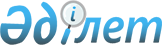 Об установлении квоты рабочих мест для лиц, состоящих на учете службы пробации уголовно-исполнительной инспекции, а также лиц, освобожденных из мест лишения свободы по Талгарскому району
					
			Утративший силу
			
			
		
					Постановление акимата Талгарского района Алматинской области от 24 апреля 2012 года N 04-388. Зарегистрировано Управлением юстиции Талгарского района Департамента юстиции Алматинской области 28 мая 2012 года 2-18-147. Утратило силу постановлением акимата Талгарского района Алматинской области от 16 сентября 2016 года № 09-594      Сноска. Утратило силу постановлением акимата Талгарского района Алматинской области от 16.09.2016 № 09-594.

      Сноска. Заголовок с изменениями, внесенными постановлением акимата Талгарского района Алматинской области от 16.04.2013 N 04-199 (вводится в действие по истечении десяти календарных дней после дня его первого официального опубликования).

      Примечание РЦПИ:

      В тексте сохранена авторская орфография и пунктуация.

      В соответствии с пунктом 2 статьи 31 Закона Республики Казахстан от 23 января 2001 года "О местном государственном управлении и самоуправлении в Республике Казахстан" и пунктом 5-5) статьи 7 Закона Республики Казахстан от 23 января 2001 года "О занятости населения", в целях социальной защиты лиц, освобожденных из мест лишения свободы, для обеспечения их занятости, акимат района ПОСТАНОВЛЯЕТ:

      1. Установить квоту рабочих мест для лиц, состоящих на учете службы пробации уголовно-исполнительной инспекции, а также лиц, освобожденных из мест лишения свободы в размере трех процентов от общей численности рабочих мест на предприятиях и организациях Талгарского района независимо от форм собственности.

      Сноска. Пункт 1 с изменениями, внесенными постановлением акимата Талгарского района Алматинской области от 16.04.2013 N 04-199 (вводится в действие по истечении десяти календарных дней после дня его первого официального опубликования).

      2. Контроль за исполнением настоящего постановления возложить на курирующего (вопросы социальной сферы) заместителя Акима района.

      3. Настоящее постановление вводится в действие по истечении десяти календарных дней после дня его первого официального опубликования.


					© 2012. РГП на ПХВ «Институт законодательства и правовой информации Республики Казахстан» Министерства юстиции Республики Казахстан
				
      Аким района

Т. Умралиев

      СОГЛАСОВАНО:

      Начальник государственного

      учреждения "Отдел занятости

      и социальных программ

      Талгарского района"

О. Буркутов
